.Intro: 32 counts on main vocalsFwd Point R , Side Point L & Ball Cross, Side Step R, Fwd Point L, Side Point & Ball Cross, ¼ Turn L Step FwdRock R, Recover L, ½ Sailor Step Right, Rock L, Recover R, ¾ Sailor Cross LeftStep R, Sailor ¼ Turn Left, R Step Fwd, Mambo Cross L & RRock L, Recover R, ½ Shuffle Left, Mambo Fwd R, Mambo Back LBaila Morena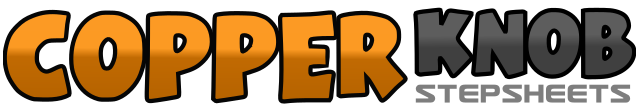 .......Count:32Wall:2Level:Improver.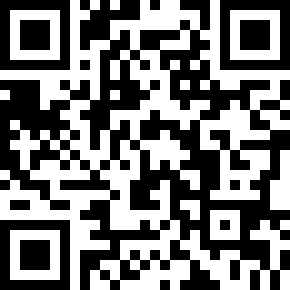 Choreographer:Wil Bos (NL) & Roy Verdonk (NL) - July 2011Wil Bos (NL) & Roy Verdonk (NL) - July 2011Wil Bos (NL) & Roy Verdonk (NL) - July 2011Wil Bos (NL) & Roy Verdonk (NL) - July 2011Wil Bos (NL) & Roy Verdonk (NL) - July 2011.Music:Baila Morena - LucenzoBaila Morena - LucenzoBaila Morena - LucenzoBaila Morena - LucenzoBaila Morena - Lucenzo........1-2Touch Right forward, Touch Right to Right side&3-4Close Right next to Left, Cross Left over Right, Step Right to Right side5-6Touch Left forward, Touch Left to Left side&7-8Close Left next to Right, Cross Right over Left, ¼ turn left step forward on Left (09.00)1-2Rock Right forward, Recover3&4Cross Right behind Left, ½ turn Right step Left to Left side, Step Right to Right side (03:00)5-6Rock Left forward, Recover7&8Cross Left behind Right, ¾ turn Left step Right to Right side, Cross Left over Right (06:00)1Step Right to Right side2&3¼ Turn Left cross Left behind Right, Step Right next to Left, Step Left to Left side (03:00)4Step Right forward5&6Rock Left to Left side, Recover, Cross Left over Right (travelling forward)7&8Rock Right to Right side, Recover, Cross Right over Left (travelling forward)1-2Rock Left forward, Recover3&4¼ Turn Left step Left to Left side, Close Right next to Left, ¼ Turn Left step Left forward (09:00)5&6Rock Right forward, Recover, Step Right back7&8Rock Left back, Recover, Step Left forward